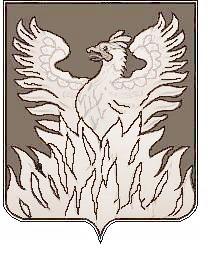 СОВЕТ ДЕПУТАТОВмуниципального образования «Городское поселение Воскресенск» Воскресенского муниципального района Московской области_____________________________________________________Р Е Ш Е Н И Е  от 22.03.2019 г. № 555/82В соответствии с Бюджетным кодексом РФ, Федеральным законом  от 06.10.2003 № 131-ФЗ «Об общих принципах организации местного самоуправления в Российской Федерации», Уставом муниципального образования «Городское поселения Воскресенск Воскресенского муниципального района Московской области», Положением о бюджетном процессе  в городском поселении Воскресенск Воскресенского муниципального района Московской области, утвержденным решением Совета депутатов городского поселения Воскресенск от 24.10.2014 № 26/2, Положением о порядке организации и проведения публичных слушаний городского поселения Воскресенск Воскресенского муниципального района Московской области, утвержденным  решением Совета депутатов городского поселения Воскресенск от 30.01.2009 № 186/30 (с изменениями от 17.03.2010 № 85/11)  Совет депутатов городского поселения Воскресенск РЕШИЛ:1.	Принять к рассмотрению проект решения Совета депутатов городского поселения Воскресенск Воскресенского муниципального района Московской области «Об исполнении бюджета городского поселения Воскресенск Воскресенского муниципального района Московской области за 2018 год» (Прилагается).2.	Назначить публичные слушания по теме: «Об исполнении бюджета городского поселения Воскресенск Воскресенского муниципального района Московской области за 2018 год» на 11 апреля 2019 года в 16-00 часов по адресу: Московская область, г. Воскресенск, площадь Ленина д.3, 1 этаж, конференц-зал администрации.  3.	Назначить председательствующим на публичных слушаниях главу городского поселения Воскресенск Владовича А.С., секретарем – эксперта организационного отдела управления по социальной политике администрации городского поселения Воскресенск Шилкину О.В.4.	Опубликовать настоящее решение в Воскресенской районной газете «Наше слово», за исключением проекта решения Совета депутатов городского поселения Воскресенск Воскресенского муниципального района Московской области «Об исполнении бюджета городского поселения Воскресенск Воскресенского муниципального района Московской области за 2018 год» и опубликовать (разместить) полный текст настоящего решения на Официальном сайте Городского поселения Воскресенск (www.vosgoradmin.ru).5.	Контроль за исполнением настоящего решения возложить на председателя постоянной комиссии Совета депутатов по бюджету, налогам, кредитной и инвестиционной политике Слепова С.С. и начальника финансово-экономического управления администрации городского поселения Воскресенск Бондареву Е.А.Глава городского поселения Воскресенск                            А.С. ВладовичО проекте решения Совета депутатов городского поселения Воскресенск Воскресенского муниципального района«Об исполнении бюджета городского поселения Воскресенск Воскресенского муниципального района Московской области за 2018 год»